Zápis z 6. zasadnutia Výkonného prezídia SS IPA 29.10.2017Prítomní: Ján Kovalčik, Roman Záň, Ján Ignaták, Miloslav Ivica, Mimi Štefanko Miňo, Peter                      DulínOspravedlnená: Boženka ČambálikováZasadanie Výkonného prezídia SS IPA otvoril prezident  p. Kovalčik a oboznámil prítomných s programom rokovania:-  návrh na zrušenie územnej úradovne Bratislava VIII.-  rôzne             - Z dôvodu vyplatenia väčšiny z pohladávky Územnej úradovne Bratislava VIII. sa                   výkonné prezídium dohodlo, že ak do 10. novembra 2017 nedôjde na účet                 Slovenskej  sekcie celá dlžná čiastka, bude Územná úradovňa zrušená.      2.    Rôzne:            VP  schválilo nákup scanera a notebooku pre potreby zdigitalizovania prihlášok               a evidencie členov.VP schválilo na základe žiadosti Územnej úradovne Košice príspevok vo výške 500 Eur na medzinárodný futbalový turnaj. ( 8. – 9. 12.2017 v Košiciach)VP ukladá prezidentovi  p. Kovalčíkovi listom vyzvať p. Welnitza  na zúčtovanie finančných prostriedkov, ktoré prevzal od SS IPA.VP ukladá pokladníkovi a asistentovi pokladníka doriešiť revíznou komisiou zistený účtovný rozdiel v účtovníctve SS IPA.VP ukladá generálnemu sekretárovi a asistentovi generálneho sekretára do 31.4.2018 spracovať zriaďovacie listiny územných úradovní.VP ukladá pokladníkovi doriešiť podpis zmluvy s účtovnou firmou.Generálny sekretár preverí zmenu sídla SS IPA na štátnych inštitúciách. p.Kovalčik informoval VP o osobnom pozvaní prezidenta svetového prezídia IPA p. Pierra-Martina Moulina na 20. ročník Vianočného futbalového turnaja.p. Kovalčik navrhol ďalšie rokovanie VP v termíne 8.12.2017 v Košiciach. Návrh bol odsúhlasený.Nakoľko ďalšie návrhy ani pripomienky do rokovania už predložené neboli, prezident rokovanie VP ukončil.            Zapísal:Peter DulínAsistent generálneho sekretára.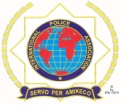 International Police Association (IPA) – Slovenská sekcia